Краткосрочное планирование урокаХод урокаРаздел:10.1А Молекулярная биология и биохимия10.1А Молекулярная биология и биохимияФИО педагогаКостичану Татьяна НиколаевнаКостичану Татьяна Николаевна Дата:  Класс: 10 Количество присутствующих: Количество отсутствующих:Тема урокаСходства и различия в строении молекул  ДНК и РНК.Сходства и различия в строении молекул  ДНК и РНК. Цели обучения в соответствии 
с учебной программой10.4.1.11 сравнивать строение молекул РНК и ДНК10.4.1.11 сравнивать строение молекул РНК и ДНКЦели урокаОбъяснять строение и функции ДНКОбъяснять функции и строение РНКСравнивать строение молекул ДНК и РНКСравнивать функции молекул ДНК и РНКОбъяснять строение и функции ДНКОбъяснять функции и строение РНКСравнивать строение молекул ДНК и РНКСравнивать функции молекул ДНК и РНКЭтап урока/ ВремяДействия педагогаДействия ученикаОцениваниеРесурсыНачало урока10 мин 
Актуализация знаний: «Ассоциации»прием критического мышления «Ассоциации». Учитель записывает на доске ассоциации к термину«Нуклеиновые кислоты» (для определения первичного уровня знаний по данной теме).Для формулирования целей урока проводится моделирование «РНК, ДНК» . Совместно с учащимися формулирует цели урока.Вопросы: 1.Одинаковы ли молекулы, которые вы смоделировали?Вчем сходство? Чем они отличаются?Учащиеся  приводят ассоциации к термину«Нуклеиновые кислоты»Формулируют цели урока для достижения ЦО. Делают необходимые записи в тетради.ФО Комментарии учителяМаркерная доска, маркерыСлайд (1) или запись на доске и тетрадях учениковСтикеры, лента, маркеры, надписи ДНК, РНК20 мин Середина урока Изучение нового материалаПросмотр Видеофрагмент «ДНК и РНК • нуклеиновые кислоты • строение и функции» 7 минутРабота в парах.Учащиеся изучают материал учебникап. 17Заполните таблицу в тетради:Учащиеся просматривают видеофрагмент.Учащие изучают материал параграфа 17 и заполняют в тетради таблицу. После выполнения задания обсуждают результат работыФО. Взаимооценивание (при необходимости, комментарии учителя)Видеофрагмент «ДНК и РНК • нуклеиновые кислоты • строение и функции» https://www.youtube.com/watch?v=V6YC97Dj5E0Учебник П. 17, рабочая тетрадьМатериал для учащихся с низкой мотивацией к обучению при необходимости предоставляется дополнительный материал (дифферинциация – поддержка учителя, разные источники информации)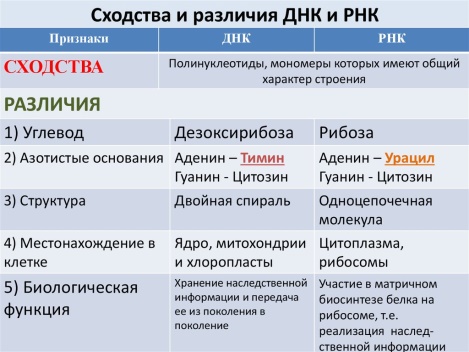 Конец урока10 минЗадания ФО1.. Функции ДНК_____________________________    Функции РНК_______________________________2.Установите соответствие между видом нуклеиновой кислоты и её строением.3. Составьте диаграмму Венна. Сходства и различия в строении молекул  ДНК и РНК.                           ДНК                     РНК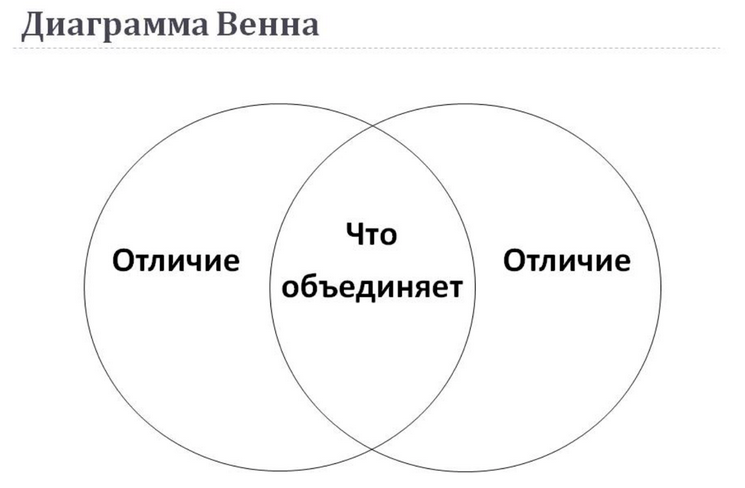 Индивидуально выполняют  задания для ФО ФООценивание учителем10 баллов1 задание:Дескрипторы:Обучающийсяназывает функции ДНК-1б.Обучающийсяназывает функцииРНК-1б2 заданиеДескрипторы:Обучающийся:-характеризует особенности строения ДНК-1б.Обучающийся характеризует особенности строения РНК-1бзадание:3 задание:Выделяет общие черты ДНК и РНК-2б.выделяет отличительные черты ДНК-2б.выделяет отличительные черты РНК -2бЛисты с заданиями для формативного оцениванияДифференциация по уровню сложности заданий.Конец урока5 минУчащиеся дополняют  ассоциации к термину «Нуклеиновые кислоты».Рефлексия:  «Синквейн»Приём « Синквейн» -  своеобразное стихотворение из 5 строк.1 строка- название темы ( имя существительное ) 2 строка – описание темы в двух словах (двумя прилагательными ) 3 строка – описание характерных действий предмета (три глагола ) 4 строка – фраза из четырёх слов, показывающих отношение к теме. 5 строка – синоним, который повторяет суть темы. Нуклеиновые кислоты Самокопирующееся, информативныеХранят, передают, синтезируют Молекулы, участвующие в синтезе белкаЖизньНаследственностьД\З  п. 17. Подготовиться к СОР по разделуУчащие (при необходимости) дополняют и исправляют ассоциацииУчащиеся индивидуально проводят рефлексию( по желанию озвучивают результаты рефлексии)Записывают Д\зФО.СамооцениваниеМаркерная доска, маркеры (записи с ассоциациями, сделанные на начальном этапе урока)Листы рефлексииДневники.